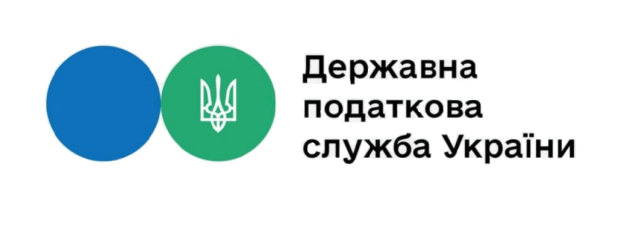 ЗВІТ
 про роботу зі зверненнями громадян, які надійшли до Державної податкової служби України та її територіальних органів станом на 01.10.2021          146 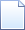 22 766 звернень від 25 477 громадянПоказники розгляду звернень громадян: